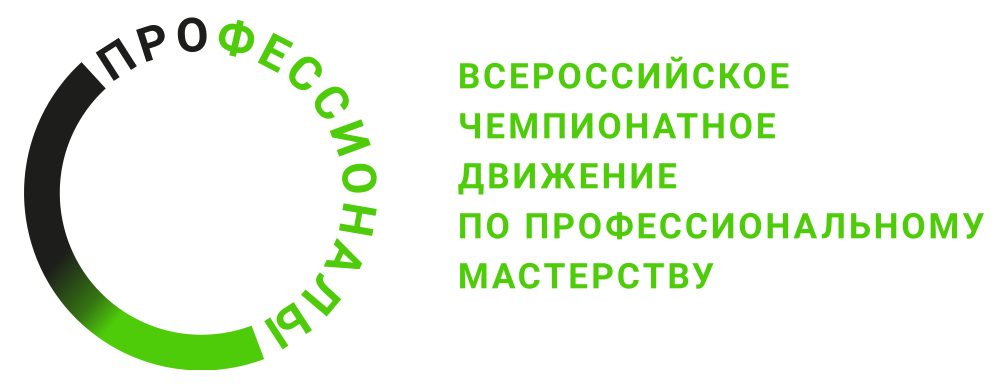 ОПИСАНИЕ КОМПЕТЕНЦИИ«ОБОГАЩЕНИЕ ПОЛЕЗНЫХ ИСКОПАЕМЫХ»Наименование компетенции: «Обогащение полезных ископаемых»Формат участия в соревновании: индивидуальный Описание компетенции.Специалисты-обогатители работают на горно-обогатительных предприятиях, перерабатывающих руды черных, цветных и драгоценных металлов и неметаллических полезных ископаемых. Обладают следующими профессиональными компетенциями: - ведение технологических процессов обогащения полезных ископаемых согласно заданным параметрам;- обеспечение функционирования системы управления охраной труда и промышленной безопасностью предприятий по обогащению полезных ископаемых;- организация деятельности персонала производственного подразделения предприятия по обогащению полезных ископаемых.Компетенция Обогащение полезных ископаемых предусматривает также выполнение работ по профессии 13040 Контролер продукции обогащения, которая заключается:- в контроле за исполнением установленной технологии при добыче, переработке, складировании, хранении и погрузке сырья на дробильно-сортировочных и обогатительных фабриках, - в отборе, разделке, упаковке, маркировке, доставке, хранении проб;- проведение ситового и других анализов и механических испытаний;- проверка соответствия качества продукции действующим техническим условиям и стандартам. Основная задача специалиста – обогащение руды с низким процентным содержанием необходимого полезного ископаемого. Обогатитель решает эту задачу при помощи технологии дробления, впоследствии устраняя пустой материал.Технология переработки на современном обогатительном предприятии (ГОКе) включает:- добычу горной массы (открытым иди подземным способом) с влажностью 2÷5% и доставку ее на обогатительную фабрику;- крупное, среднее и мелкое дробление (сухое);- измельчение горной массы мокрым способом до раскрытия минералов;- разделение измельченного продукта мокрым способом на концентрат и хвосты с помощью магнитной сепарации, флотации, гравитации и т.п.;- отгрузку концентратов и складирование хвостов.Область, в которой специалист по обогащению полезных ископаемых может осуществлять профессиональную деятельность: 18 Добыча, переработка угля, руд и других полезных ископаемых. В России на настоящий момент 86 крупных горно-обогатительных комбинатов. Все они нуждаются в высококвалифицированных специалистах. В федеральной государственной информационной системе Федеральной службы по труду и занятости – на портале «Работа России» размещено более 700 вакансий по направлению рассматриваемой компетенции.Нормативные правовые актыПоскольку Описание компетенции содержит лишь информацию, относящуюся к соответствующей компетенции, его необходимо использовать на основании следующих документов:ФГОС СПО - 21.02.18 Обогащение полезных ископаемых, утвержденный приказом Министерства образования и науки Российской Федерации от 12 мая 2014 г. № 499 (зарегистрирован Министерством юстиции Российской Федерации 26 июня 2014 г., регистрационный № 32867), с изменениями, внесенными приказом Министерства просвещения Российской Федерации от 13 июля 2021 г. № 450 (зарегистрирован Министерством юстиции Российской Федерации 14 октября 2021 г., регистрационный № 65410);- 21.02.18 Обогащение полезных ископаемых, утвержденный приказом Министерства просвещения Российской Федерации от 5 декабря 2022 № 1065 (зарегистрирован Министерством юстиции Российской Федерации 16 января 2023 г., регистрационный № 72004);- 130406.01 Обогатитель полезных ископаемых, утвержденный приказом Минобрнауки России от 02.08.2013 N 661 (Зарегистрировано в Минюсте России 20.08.2013 N 29754)Профессиональный стандарт- Машинист дробильно-помольных установок, регистрационный номер 923, утвержден приказом Министерства труда и социальной защиты Российской Федерации от 8 февраля 2017 года N 148н (Зарегистрировано в Министерстве юстиции Российской Федерации 7 марта 2017 года, регистрационный N 45868).ЕТКС- Единый тарифно-квалификационный справочник работ и профессий рабочих, выпуск 4. Разделы: "Общие профессии горных и горнокапитальных работ"; "Общие профессии работ по обогащению, агломерации, брикетированию"; "Добыча и обогащение угля и сланца, строительство угольных и сланцевых шахт и разрезов"; "Строительство метрополитенов, тоннелей и подземных сооружений специального назначения"; "Добыча и обогащение рудных и россыпных полезных ископаемых"; "Агломерация руд"; "Добыча и обогащение горнохимического сырья"; "Добыча и обогащение строительных материалов"; "Добыча и переработка торфа"; "Переработка бурых углей и озокеритовых руд", утвержденный приказом Министерства труда и социальной защиты Российской Федерации от 7 мая 2015 г. N 277н. (§ 10.Контролер продукции обогащения)ГОСТы- ГОСТ 24598-81. Руды и концентраты цветных металлов. Ситовый и седиментационный методы определения гранулометрического состава.- ГОСТ 14180-80 Руды и концентраты цветных металлов. Методы отбора и подготовки проб для химического анализа и определения влаги.- ГОСТ 15054-80 Руды железные, концентраты, агломераты и окатыши. Методы отбора и подготовки проб для химического анализа и определения содержания влаги.- ГОСТ 27562-87 Руды железные, концентраты, агломераты и окатыши. Определение гранулометрического состава методом ситового анализа.- ГОСТ Р 59248-2020 Угли бурые, каменные, антрацит, горючие сланцы и угольные брикеты. Определение гранулометрического состава методом ситового анализа.- ГОСТ 2093-82 Топливо твердое. Ситовый метод определения гранулометрического состава.- ГОСТ Р 12.0.001-2013 Система стандартов безопасности труда (ССБТ). Основные положения.ФЗ- Федеральный закон «О промышленной безопасности опасных производственных объектов» №116-ФЗ.Перечень профессиональных задач специалиста по компетенции определяется профессиональной областью специалиста и базируется на требованиях современного рынка труда к данному специалисту. № п/пВиды деятельности/трудовые функции1Обслуживание оборудования и ведение подготовительных процессов обогащения полезных ископаемых.2Обслуживание оборудования и ведение основных процессов обогащения полезных ископаемых.3Обслуживание оборудования и ведение вспомогательных процессов обогащения полезных ископаемых.4Контроль за исполнением установленной технологии при добыче, переработке, складировании, хранении и погрузке сырья на дробильно-сортировочных и обогатительных фабриках.5Обеспечение функционирования системы управления охраной труда и промышленной безопасностью предприятий по обогащению полезных ископаемых.6Организация деятельности персонала производственного подразделения предприятия по обогащению полезных ископаемых.